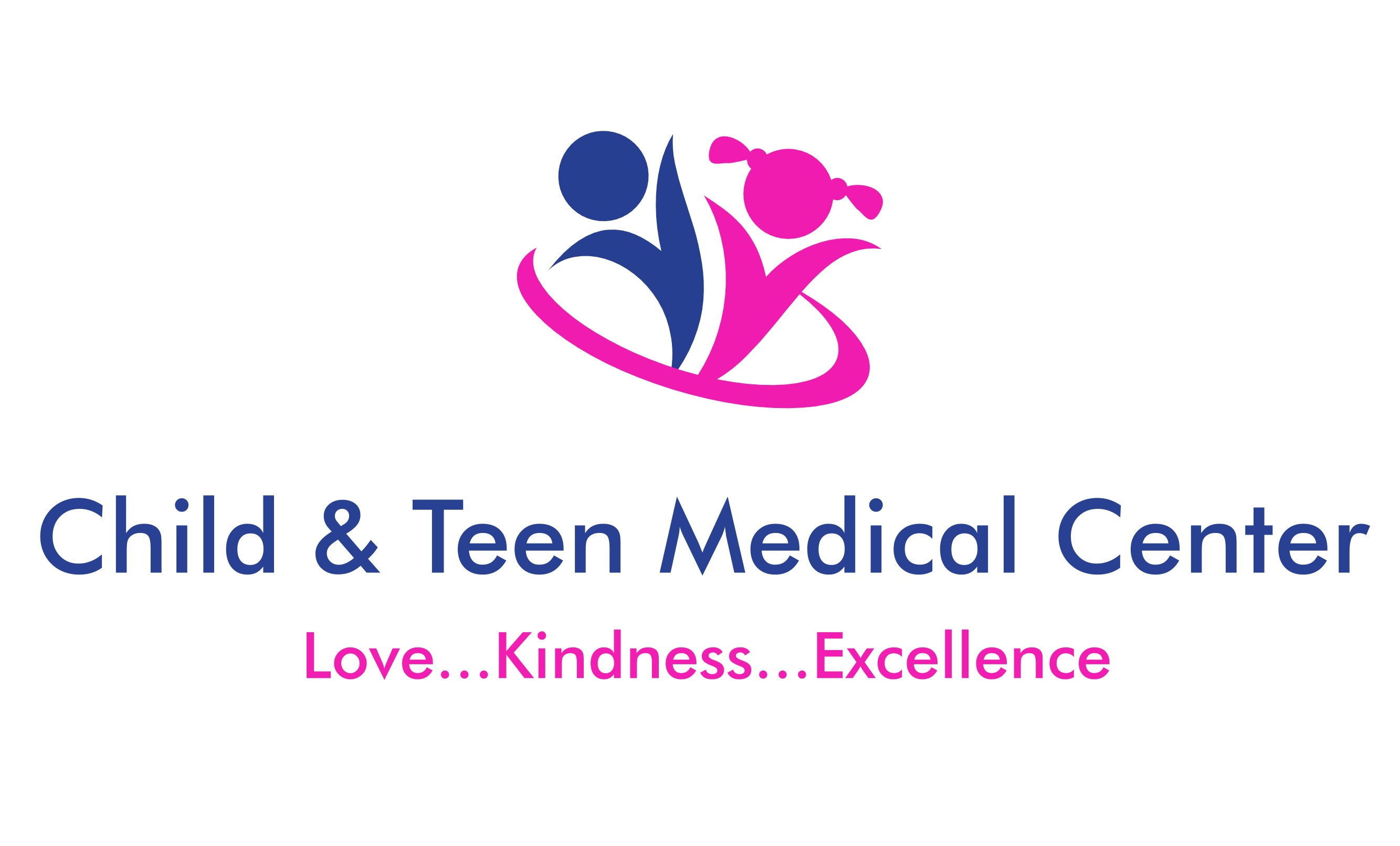 FEverA body temperature greater than 100.4 F. It is a symptom, not a disease. It can be measured under the arm, in the mouth, in the rectum or across forehead763-333-7733 24-hour access to careFAX:763-333-7711childandteenmedicalcenter.cominfo@childandteenmedicalcenter.comLOCATIONS:Blaine:11107 Ulysses Street NE, Suite 100Blaine, MN 55434Fridley:7225 University Ave NEFridley, MN 55432PROVIDERS:Kaylee Adams, CNPJennifer Benton, CNPCatherine Chang, MD John Hollerud, MDJennifer Rousseau, MDStephen Sitrin, MDBenjamin Williams, CNP Molly Wirtz, CNPWHAT to Expect:Associated with a viral or bacterial infection. It is how the body fights illnessChild will feel hot to the touchCan have chills or feel cold with fever onsetOnce fever breaks, patient will feel “hot” and sweatFever can last for several days depending on illnessIMPORTANT TO KNOW:Fever does NOT always need to be treated, but you give medicine to help the child feel betterDress in light clothes and use a light blanketGive extra fluids (water or Pedialyte)Can place cool cloth to forehead or under armsDo not be concerned with the number, focus on reducing the feverWith most illnesses, the child will be contagious for as long as the fever lastsWHen to call the clinic:Temperature of 100.4 F or greater and less than 2 months oldFever lasting greater than 48 hours at any ageChild is crying constantly or very fussy and not consoledLittle energy, weaknessSleeping more and/or is difficult to wake upNeck pain or stiffnessPoor intake or less wet diapers than normalMedication Dosages for Current Weight (      )Acetaminophen (Tylenol):                    every 4-6 hoursIbuprofen (Motrin or Advil):                   every 6 hours